NBS Specification: 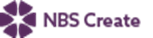 This product is associated with the following NBS Create clause:90-05-20/306 Floor gulliesNBS Specification: 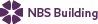 This product is associated with the following NBS clauses:R11 Above ground foul drainage systems 315 FLOOR DRAINSProduct Specification: KVV225/1.5”BSP(T)    • Manufacturer: Kent Stainless      Web: www.kentstainless.com      Email: info@kentstainless.com      Tel: +44 (0) 800 376 8377      Fax: +353 53 914 1802      Address: Ardcavan Works, Ardcavan Co Wexford, Ireland    • Product reference: Commercial Gully (Vinyl Floor)     • Type: KVV225/110TP (PF) /KVV225/2"BSP /KVV225/2"BSP(T) /KVV225/50 /KVV225/50(T)     • Material: Grade 1.4301 (304) stainless steel /Grade 1.4401 (316) stainless steel     • Finish: Satin     • Outlet: 1.5”BSP    • Strainer: Not required /Required Suggested Specification: KVV225/1.5”BSP(T)    • Manufacturer: Kent Stainless      Web: www.kentstainless.com      Email: info@kentstainless.com      Tel: +44 (0) 800 376 8377      Fax: +353 53 914 1802      Address: Ardcavan Works, Ardcavan Co Wexford, Ireland    • Product reference: Commercial Gully (Vinyl Floor)     • Type: KVV225/1.5”(T)      • Material: Grade 1.4301 (304) stainless steel     • Finish: Satin     • Outlet: 1.5”BSP    • Strainer: Not required 